T.CPALANDÖKEN KAYMAKAMLIĞIFUAT SEZGİN ANADOLU LİSESİ OKULU MÜDÜRLÜĞÜ 2020-2023 STRATEJİK PLANI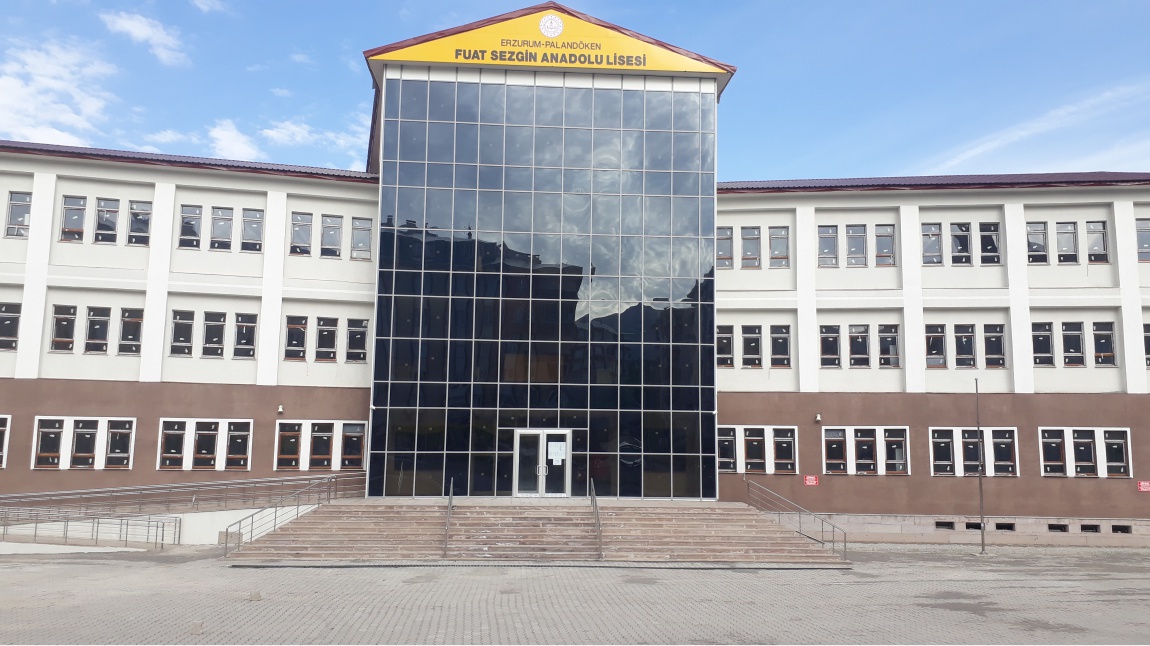 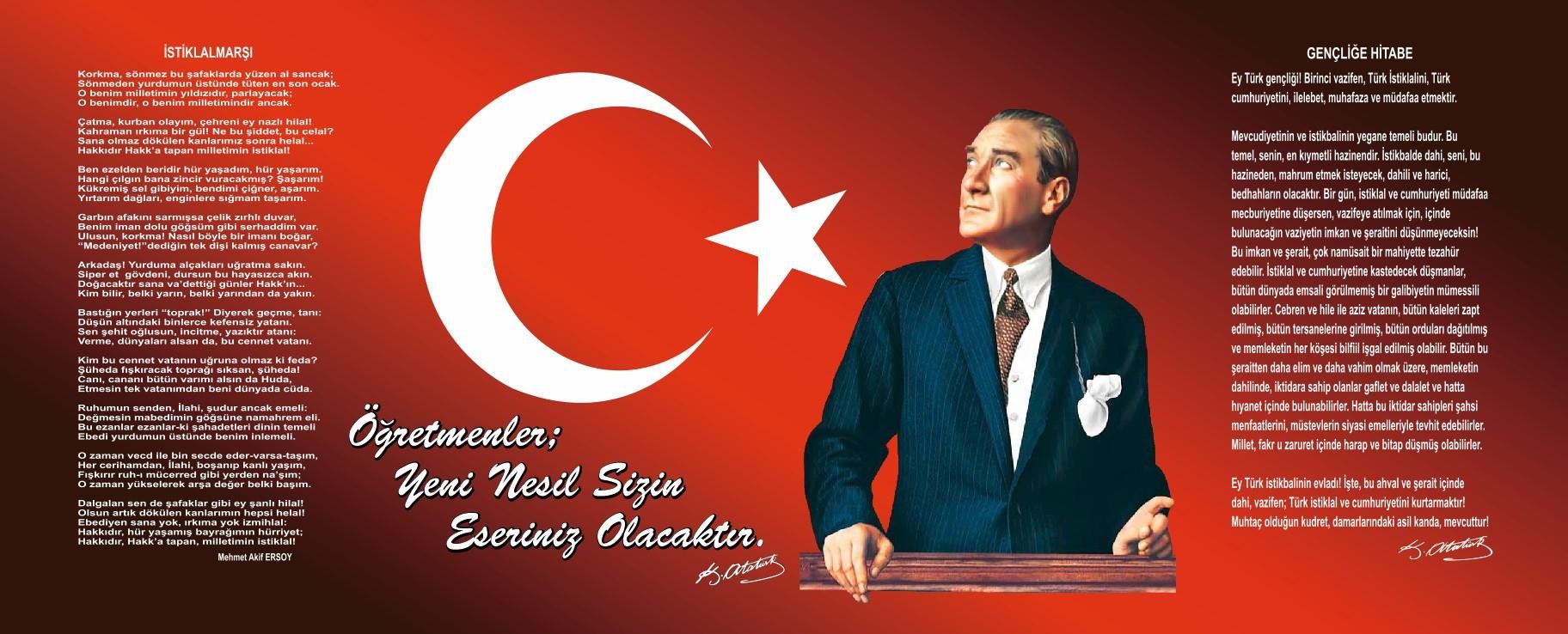  Sunuş      İnsan, sevgi ve saygı, açıklık ve demokratlık, katılımcılık ve paylaşımcılık, bilimsellik ve gerçekçilik,  yaratıcılık  ve  yenilikçilik  değerlerini  ilke  edinerek;  ülkesine,  topluma  ve  tüm insanlığa  bağlılık  duygusu  gelişmiş  bireyler  yetiştiren  ve  köklü  bir  geçmişi  ve  geleneği  olan Fuat Sezgin Anadolu Lisesi;eğitim-öğretim  kalitesinin arttırılması için tüm birimleriyle gayretli bir şekilde çalışmaktadır.  Bugün  yönetim  bilimininsöylediği  üzere  en  küçüğünden  en  büyüğüne  tüm  kurumlar amaçlarına  ulaşmak  için  planlama  yapmak  zorundadır.  21.  Yüzyıl;  çevre  şartları-nın  hızla değiştiği,  esnek,  uzun  vadeli  ve  dış  çevredeki  değişimi  temel  alan  planlamayı  zorunlu  kılan  bir dönemdir. İşte bu planlama şekli günümüzde “stratejik planlama” olarak adlandırılmaktadır.Ülkemizde   yönetimler,   tüm   devlet   kurumlarında   da   stratejik   planlamanın   zorunluolduğunu  anlamışlar  ve  bu  konuda  yasal  düzenlemeler  yapılmışlardır. Okulumuzda  OGYE  ve  Stratejik  Planlama  Ekibi;  2020-2024  yılını  kapsayan  “Kurumsal Stratejik  Planı”  geliştirmişler  ve  tüm  paydaşlarla  yazılı  olan  stratejik  amaçlara  ve  hedeflere ulaşmak için işbirliği içinde çalışmalar yürütülmektedir.Fuat Sezgin Anadolu  Lisesi, mevcut planın uygulama aşamasında katkısı olan tüm paydaşlara teşekkür ederken; 2020-2024  yılı  stratejik  planın  hazırlanmasında  görev  alan  tüm arkadaşlara  başarılar  ve  kolaylıklar dilerim.EROL DADAŞOĞLU                                                                                                                                                                                     Okul MüdürüSTRATEJİK PLANLAMAGünümüzde eğitim; binlerce okulda milyonlarca öğrenci, öğretmen ve daha da fazlası  eğitimin  organizasyonu  ile  ilgilenen  yöneticiler,karar  vericiler,  denetleyiciler,  özel destekleyiciler,  araştırmacılar,  velilerden  oluşan  büyük  çapta  bir  sistemdir.  şüphesiz  ki  bu denligeniş  bir  ağa  sahip  eğitim  sisteminden  beklenen,  zamanın  ruhuna  uygun  hareket kabiliyetine sahip, 21.yy.’ın ihtiyaçlarına cevap verenbir yapıya kavuşmasıdır. Son  dönemlerde  okullarda  yapılan  birçok  değişikliğe  rağmen  okulların  davranış  ve organizasyon özellikleriyleeğitimin temel yapısında sorunların bittiğini söyleyemeyiz. Eğitim sistemimizin   21.yüzyılın   öğrenme   ihtiyaçlarına   ne   kadar   uygun   olupolmadığı   sorusu güncelliğini  korumaktadır.  Günümüzde  kısaca  tarif  edecek  olursak  “bilgi  tabanlı  öğrenme organizasyonlarına” dönüşümeihtiyaç vardır. Hala var olan baskın model mi yoksa okulların yerine toplumların bugün ve yarınının bilgi tabanlarına uygun “öğrenme organizasyonları” mı kullanılmalıdır?  Ne  dereceye  kadar  okullar,  okul  sistem  didaktiklerini  ve  geleneksel  sınıf kalıplarını  kırmaya  isteklilerdir?Yaratıcı  bilgi  kadar  bilgi dağıtımı  ile  ilişkili  olan  “öğrenme organizasyonlarına” ne kadar  yakınlar? Bizler hayati önem taşıyan bu sorunların çözümünde okulların “dinamik bir yapıya” dönüşmesinin zorunlu olduğunu düşünüyoruz.Bu  dinamik  dönüşüm  sürecinde  okullardan  beklenen  çevreye  uyum  sağlayabilmeleri ve  çevreyi  değişime  hazırlayabilmeleri,  açık  ve  dışa  dönük  stratejiler  geliştirmeleridir.Stratejik  planlamadoğrultusunda  bir  organizasyon  olarak  okulumuzun  gelecekte varmak istediği ölçülebilir hedefleri ve bu hedeflere nasıl ulaşılacağını, bulunduğumuznokta ile ulaşmayı arzu ettiği durum arasındaki yolu gösteren süreci analiz etmeye çalıştık. Stratejik  Planı  hazırlarken  en  çok  üzerinde  durduğumuz  noktabaşta  öğrenci ve öğretmenler olmak üzere velilerimiz, okul destek kuruluşları ve okul çalışanlarının arasındaki uyumu  mümkün  olan  en  yüksek  seviyeyeçıkarmak  ve  bu  paydaşlardaki  kurum  aidiyet kültürünü  üst  seviyelere  taşımaktı.  Çünkü  bu  unsurların  eşgüdümlü  çalışması öngörülen hedeflerin gerçekleşebilirliğini olanaklı kılacaktır.Öğretmenlerin profesyonel olarak işlerinin doğal bir parçası olan meslektaşlarıyla bilgi alışverişinde bulunmaları, meslektaşlarına ait değişik fikirlere ve bilgi ürünlerine olan inancı içeren  psikolojik  bir  dönüşüme  ihtiyaç  vardır.  Sistem  seviyesinde,  öğretmenlerive  okul çalışanlarını   bir   araya   getirecek   bunun   gibi   aktivitelerin   bulunması   gerekir.Bu  tip organizasyonların  kurum  kültürünün  benimsenmesinde  etkin  rol  oynayacağını  düşünüyoruz. Fuat Sezgin Anadolu Lisesi 2020 –2024 Stratejik Planı çalışanların   kurumla   aidiyet   ilişkisinin   sağlanması   temel motivasyonlarımızdan biridir.Eğitimdeki  organizasyon  ve  yapıdaki  önemli  değişiklikler  olarak  adlandırılan  birçok faktör Bilgi ve  İletişim Teknolojileri’nin öğrenimdeki  yaygın etkisidir. İnternet ve bilgisayar kullanımında günümüzde esaslı bir büyüme vardır. Birçok okul bilgisayar ve internet gibiiyi ekipmanlarla donanmasına rağmen, geleneksel öğrenme teknikleri kullanıldığı için beklentiler tam  olarak  karşılanamamaktadır.  Bu  yüzden  ekipmanlara  yapılan  yatırımlardan  bile  daha önemlisi,   materyaller   ve   insan   uyumudur.   Bu   anlamda   öğretmenlerinin sahip   olduğu becerilere, davranışlara ve öğrenme çevrelerine yoğunlaştık. Bilgi ve İletişim teknolojilerinin yaratıcı ve anlayışlı kullanımının bu sayede mümkün olduğunu düşünüyoruz. Bilgi ve iletişim teknolojilerinin  eğitim  ve  yatırımlarının  derecesi  yenilik  ve  reform  için  güçlü  bir  etki sağlamaktadır.  Bu  öğrenciler  ve  öğretmenler  arasında  değişen  bir ilişki  anlamına  gelir,  her ikisi için de farklı yaklaşımlara fırsat yaratır.                                                                                                      Stratejik Planlama EkibiİçindekilerSunuş 3BÖLÜM I: GİRİŞ ve PLAN HAZIRLIK SÜRECİ2020-2023 dönemi stratejik plan hazırlanması süreci Üst Kurul ve Stratejik Plan Ekibinin oluşturulması ile başlamıştır. Ekip tarafından oluşturulan çalışma takvimi kapsamında ilk aşamada durum analizi çalışmaları yapılmış ve durum analizi aşamasında paydaşlarımızın plan sürecine aktif katılımını sağlamak üzere paydaş anketi, toplantı ve görüşmeler yapılmıştır.Durum analizinin ardından geleceğe yönelim bölümüne geçilerek okulumuzun amaç, hedef, gösterge ve eylemleri belirlenmiştir. Çalışmaları yürüten ekip ve kurul bilgileri altta verilmiştir.STRATEJİK PLAN ÜST KURULUBÖLÜM II: DURUM ANALİZİDurum analizi bölümünde okulumuzun mevcut durumu ortaya konularak neredeyiz sorusuna yanıt bulunmaya çalışılmıştır.Bu kapsamda okulumuzun kısa tanıtımı, okul künyesi ve temel  istatistikleri, paydaş analizi ve görüşleri ile okulumuzun Güçlü,Zayıf Fırsat ve Tehditlerinin (GZFT) ele alındığı analize yer verilmiştir.Okulun Kısa Tanıtımı *Okulumuzda; 24 derslik , bir (Kütüphane, Fizik - Kimya- Biyoloji )Laboratuvarları, bir Resim- Müzik Atolyesi,bir çok amaçlı salon bulunmaktadır.Okulumuzda 2020-2021 Eğitim Öğretim Yılında 204 öğrenci eğitim görmüştür.Okulumuzda yapılan etkinlikler;Sosyal sorumluluk proje çalışmaları,Sportif etkinlikler,Bilimsel etkinlikler,Kültürel etkinlikler,Diğer etkinlikler başlığı altında sıralayabiliriz.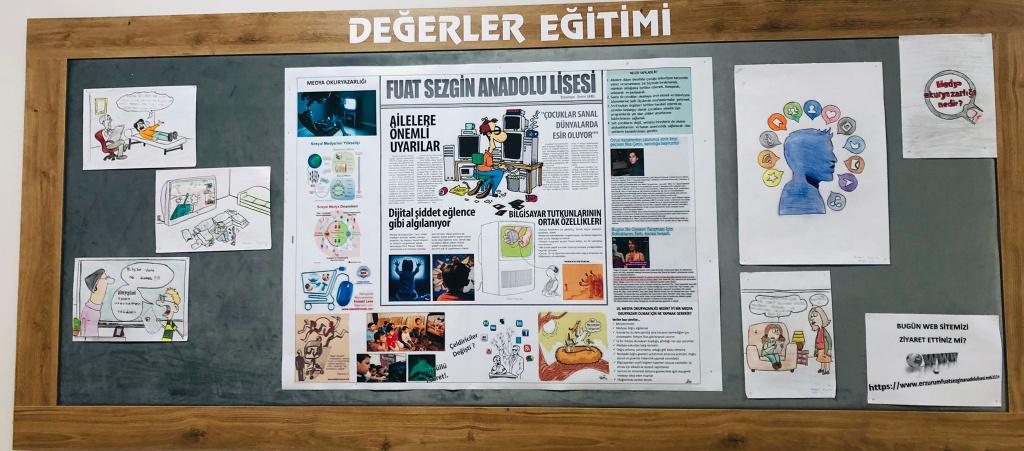 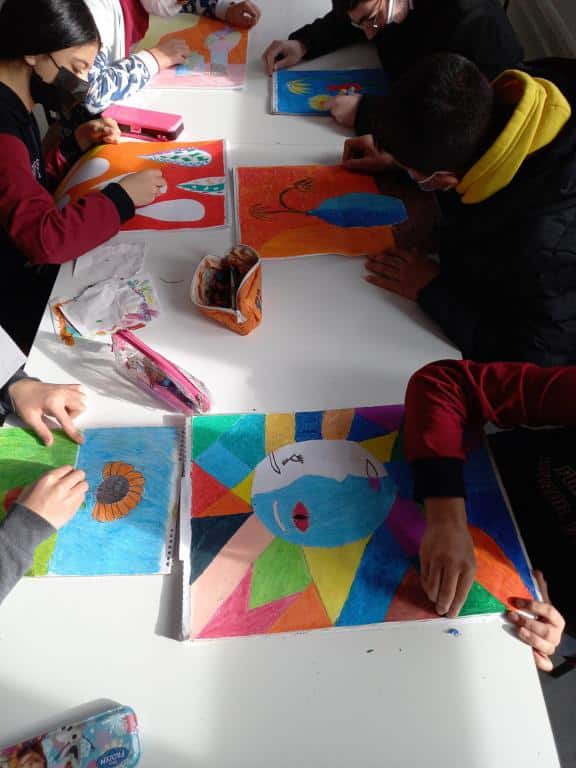 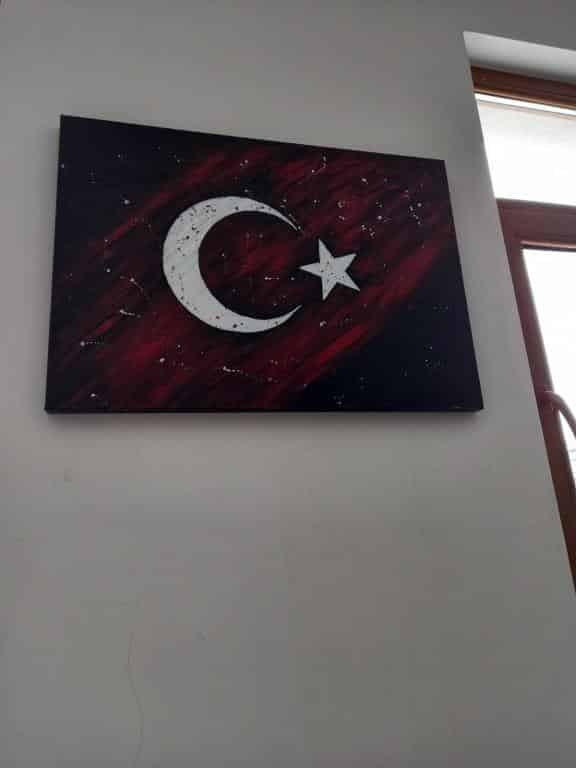 Okulun Mevcut Durumu: Temel İstatistiklerOkul KünyesiOkulumuzun temel girdilerine ilişkin bilgiler altta yer alan okul künyesine ilişkin tabloda yer almaktadır.Temel Bilgiler Tablosu- Okul KünyesiÇalışan BilgileriOkulumuzun çalışanlarına ilişkin bilgiler altta yer alan tabloda belirtilmiştir.Çalışan Bilgileri Tablosu*Okulumuz Bina ve AlanlarıOkulumuzun binası ile açık ve kapalı alanlarına ilişkin temel bilgiler altta yer almaktadır.Okul Yerleşkesine İlişkin BilgilerSınıf ve Öğrenci BilgileriOkulumuzda yer alan sınıfların öğrenci sayıları alttaki tabloda verilmiştir.*Sınıf sayısına göre istenildiği kadar satır eklenebilir.Teknolojik Kaynaklar Tablosu: Donanım ve teknolojik araçlar tablosuna aşağıda yer verilmiştir.Gelir ve Gider BilgisiOkulumuzun genel  bütçe ödenekleri, okul aile birliği gelirleri ve diğer katkılarda dâhil olmak üzere gelir ve giderlerine ilişkin son iki yıl gerçekleşme bilgileri alttaki tabloda verilmiştir.PAYDAŞ ANALİZİKurumumuzun temel paydaşları öğrenci, veli ve öğretmen olmakla birlikte eğitimin dışsal etkisi nedeniyle okul çevresinde etkileşim içinde olunan geniş bir paydaş kitlesi bulunmaktadır. Paydaşlarımızın görüşleri anket,toplantı,elektronik ortamda iletilen önerilerde dâhil olmak üzere çeşitli yöntemlerle sürekli olarak alınmaktadır.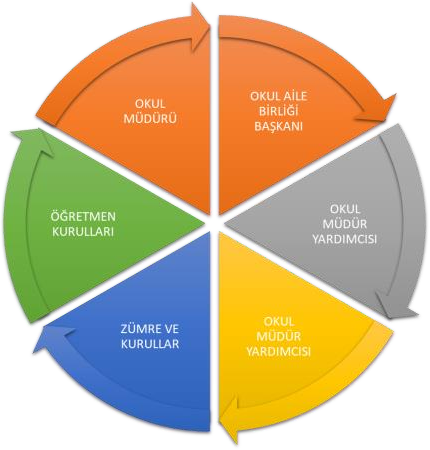 Paydaş anketlerine ilişkin ortaya çıkan temel sonuçlara altta yer verilmiştir *                     Öğretmen Anketi Sonuçları: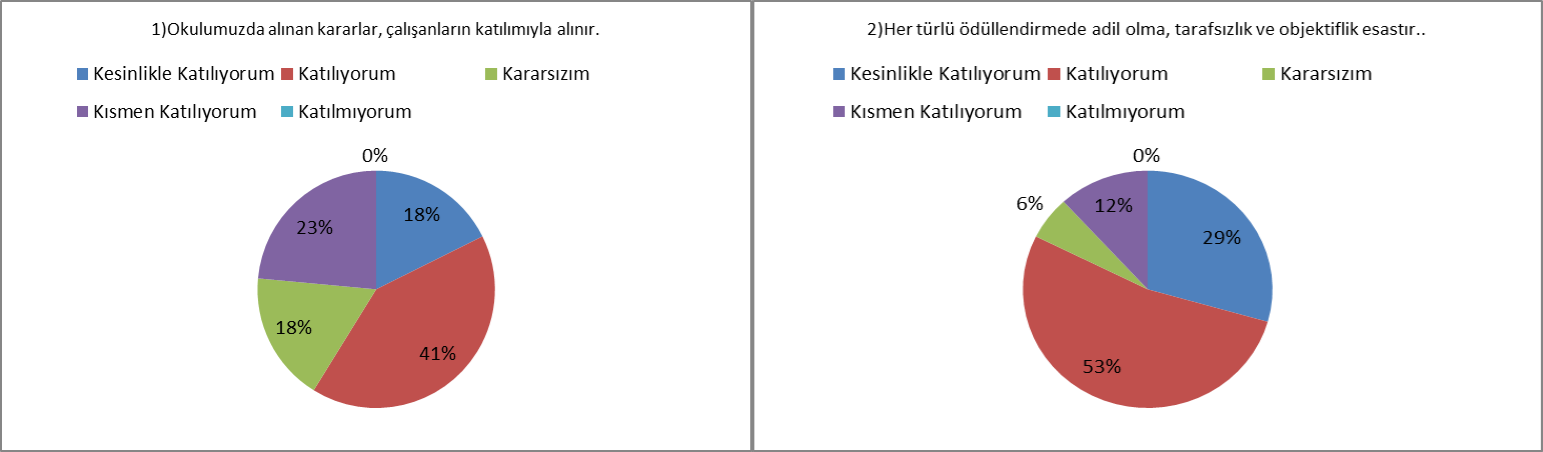 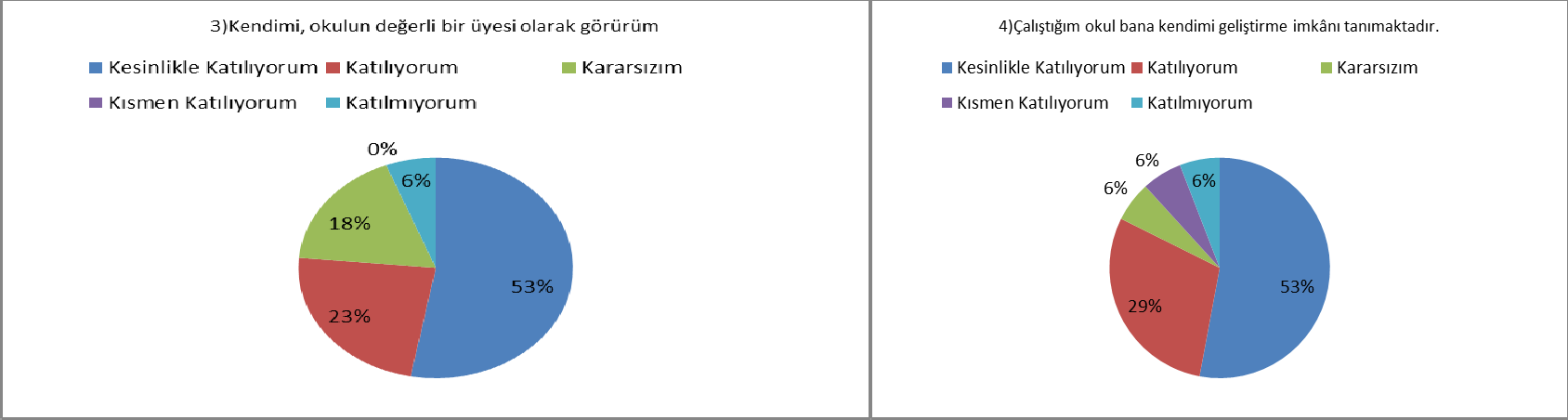 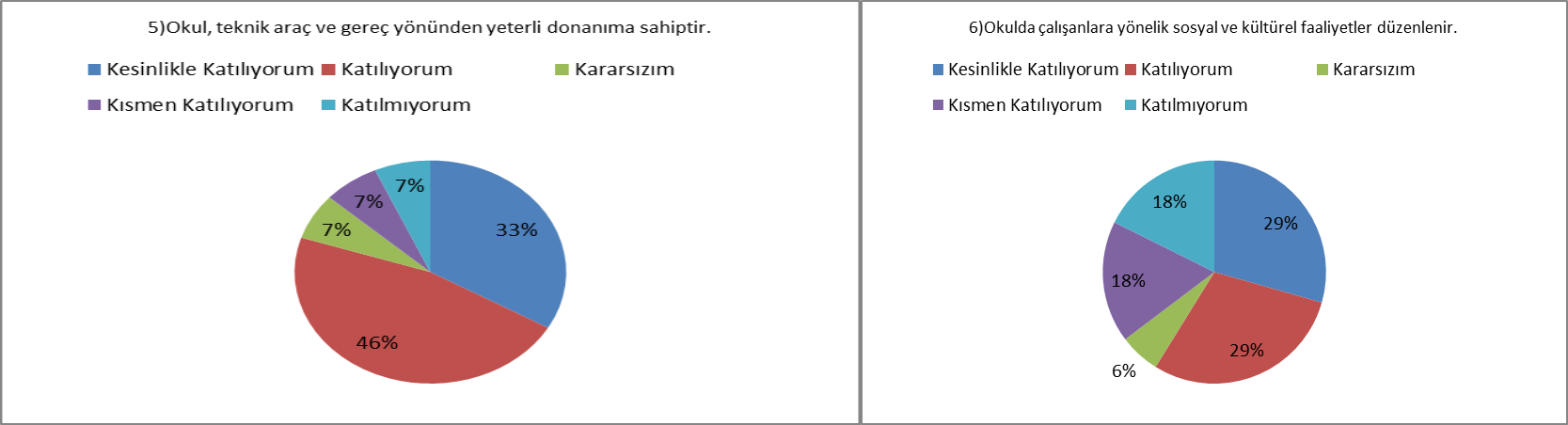 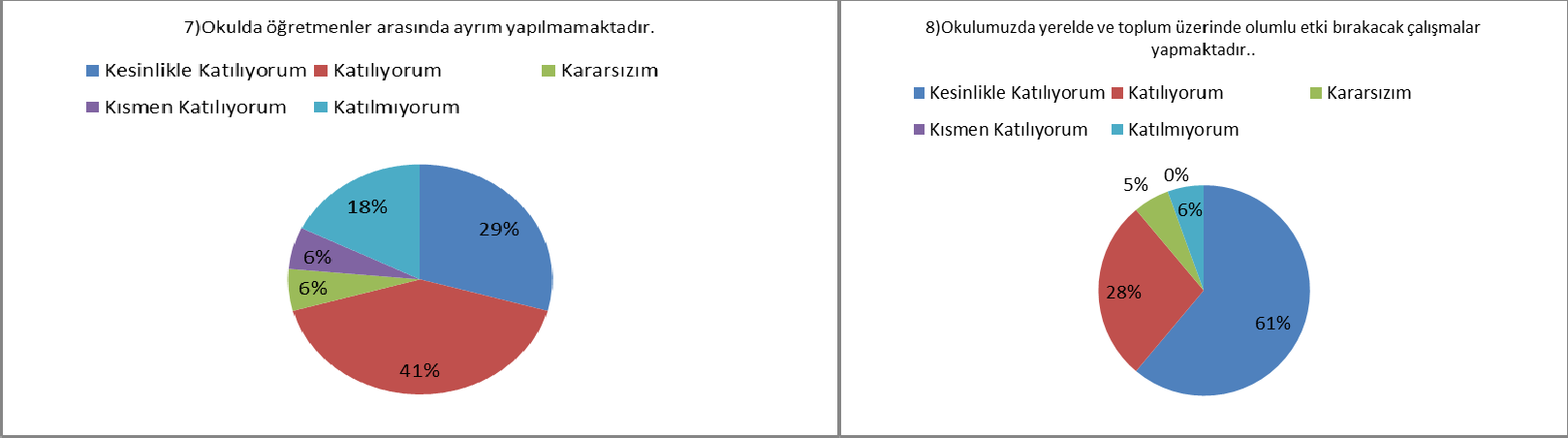 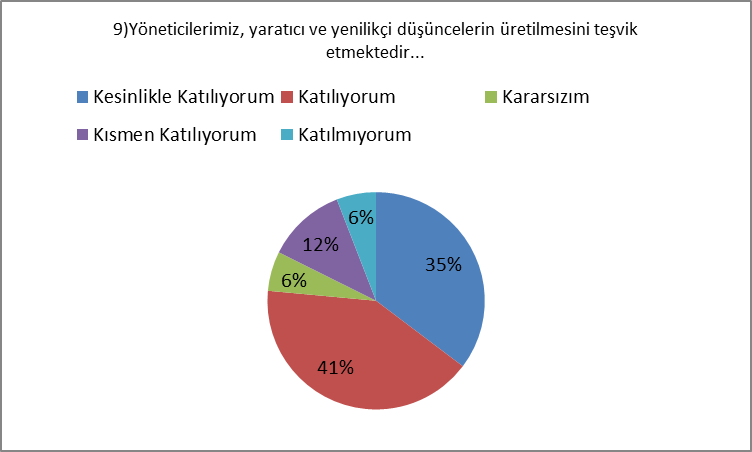 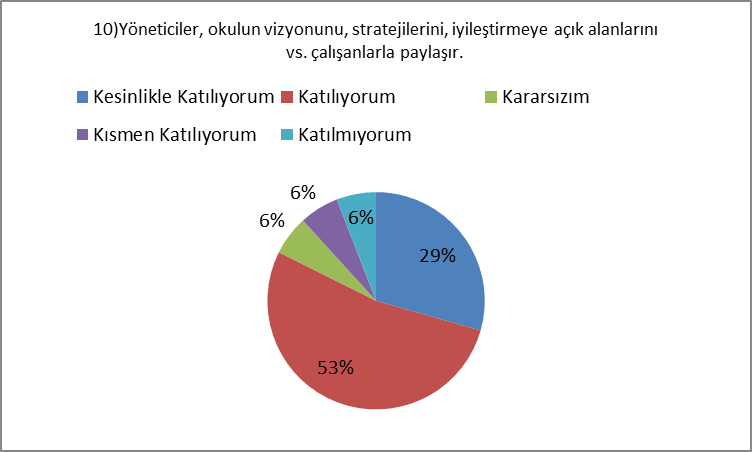 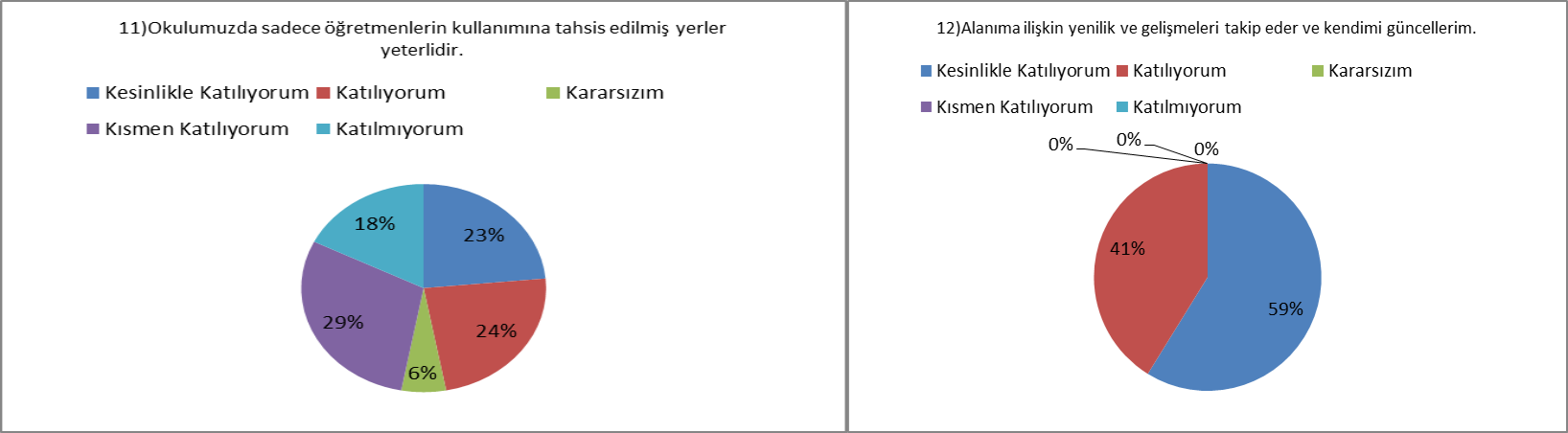 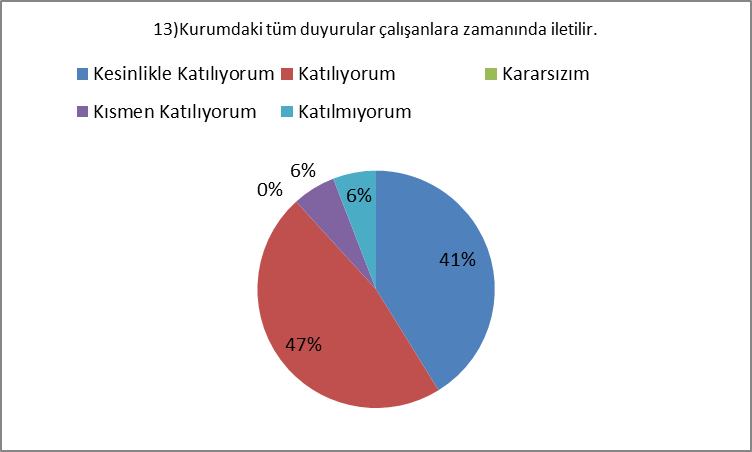 14) Okulumuzun Olumlu (başarılı) ve Olumsuz (başarısız) Yönlerine İlişkin Görüşleriniz Okulumuz başarılı bir okul daha da başarılı olacağına  inanıyorum.Başarılı ve ahlaklı öğrencilerin bulunduğu okulumuzda İyi bir ekip ruhuna sahip öğretmen arkadaşlarımızın da bulunması eğitim sürecini olumlu etkilemektedir, bilinmelidir ki iyi bir ekip başarının temel unsurudur doğru yönlendirme ile güzel yerlere gelebilecek potansiyele sahip öğrencilerimizin ,bu ekiple iyi yerlere geleceğini görebiliyorum Farkındalık yaratmak adına yapılan sosyal projelerin şehir genelinde ses getirdiğini ve olumlu dönüş aldığını görmekteyim.Hedefleri olan öğretmen ve yönetici kadrosuna sahip olması olumlu yönü. Bu kadroları verimli ve etkili hale getirememe olumsuz yön. Okulumuz başarılı ve yüksek hedefleri olan bireyler yetiştirmeyi amaç edinen vizyonu geniş bir okuldur.Okulumuz idareci, öğretmen ve öğrenci uyumuyla örnek ve başarılı bir okuldur.Öğrencilerimizin öğretmenlerimizin ve okul yönetiminin katkılarıyla başarı yüksek seviyededir. Çevreden  bakıldığında iyi bir  imaj çizilmiştir. Eksik olarak okulda spor salonu olmaması sosyal kültürel faaliyetlerin yapılmamasına neden olmaktadır.Eğitim öğretim adına velilerimizin görüşleri elbette önemlidir ve dikkate alınmalıdır. Ancak; okulumuzu veliler değil başta okul müdürümüz olmak üzere tüm idarecilerimiz yönetmelidir. Velilerimizin mesleki kariyerleri ne olursa olsun, bu konuda taviz verilmemelidir.                 Veli Anketi Sonuçları: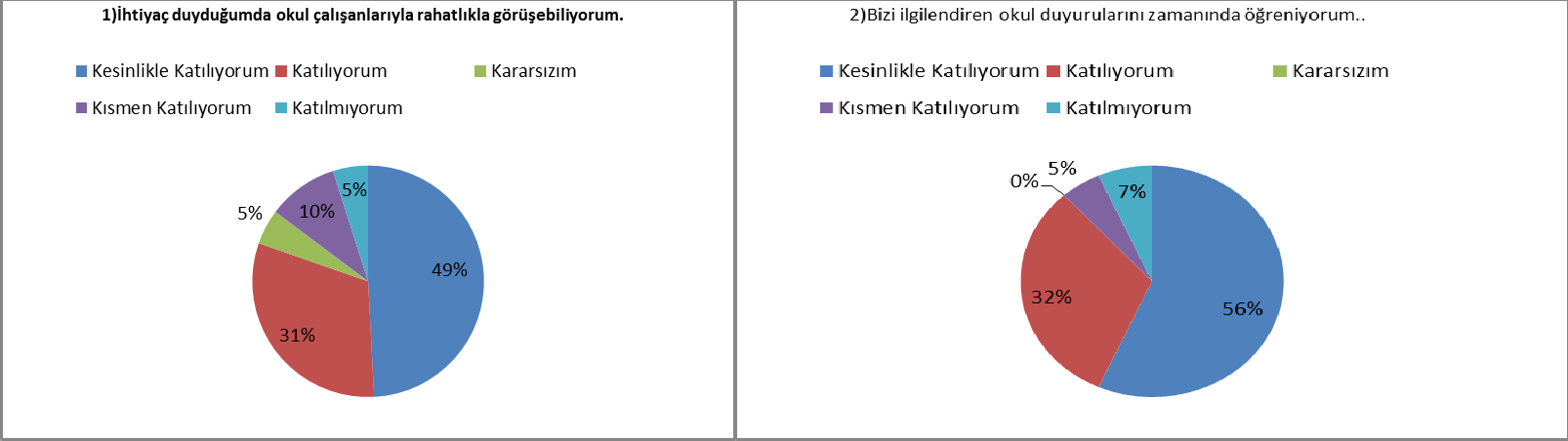 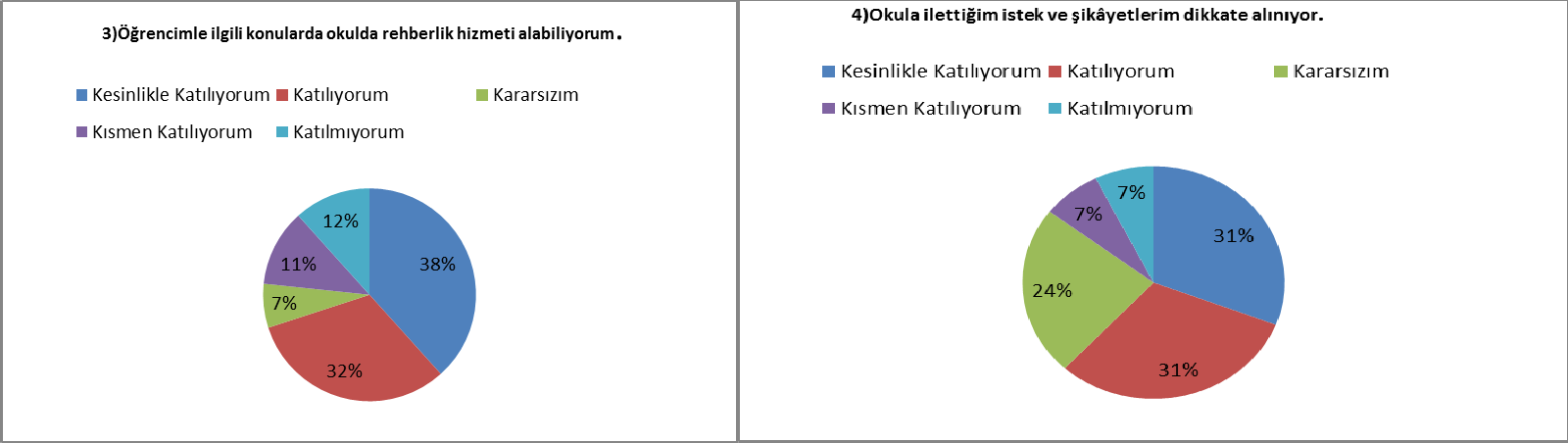 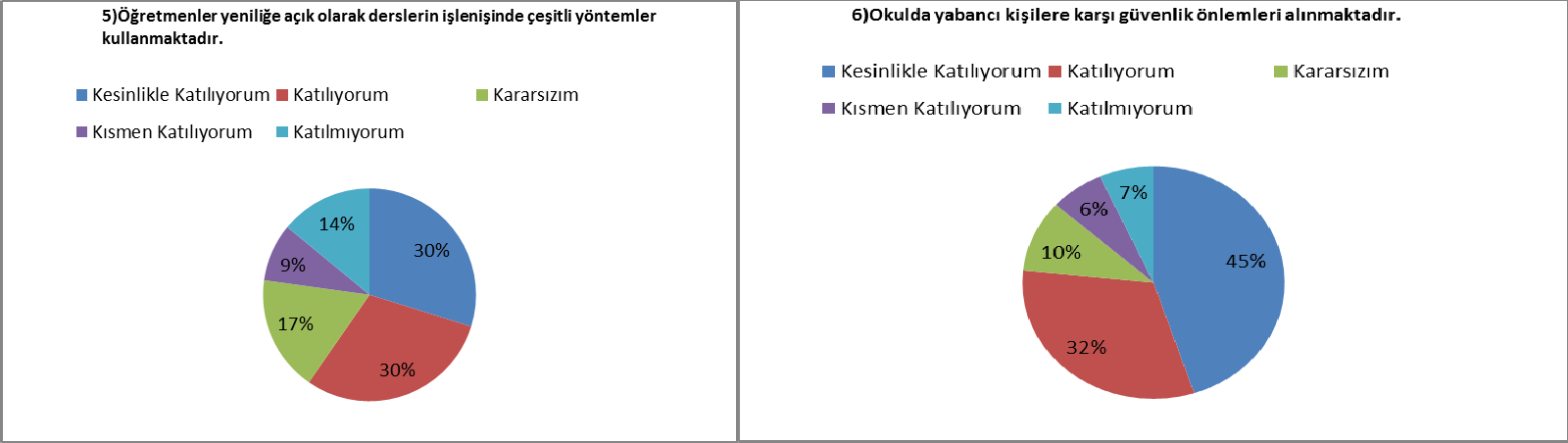 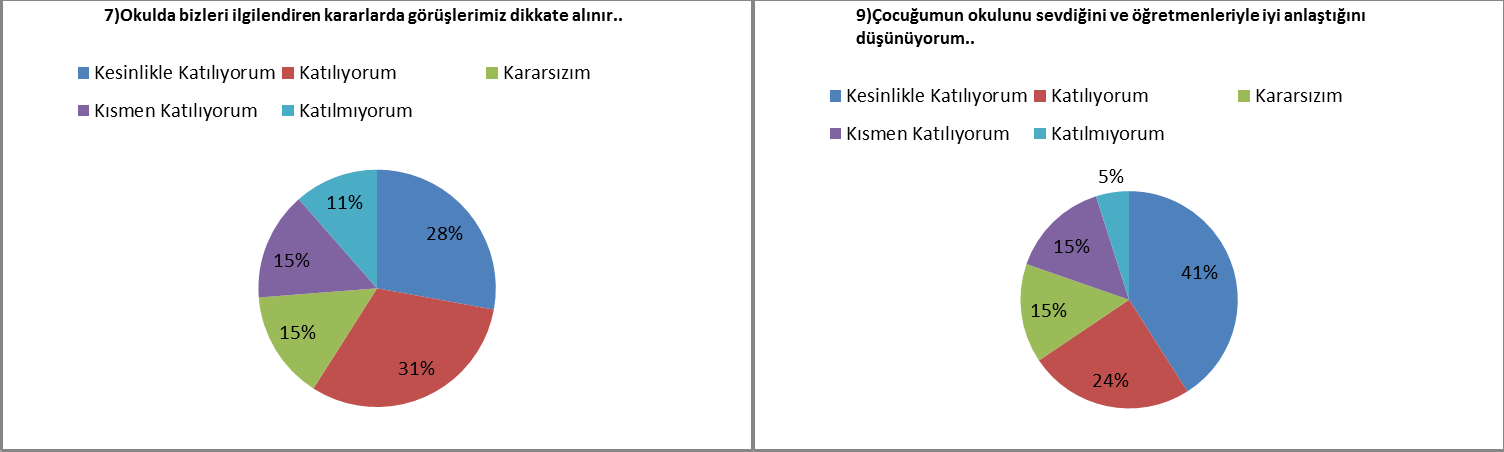 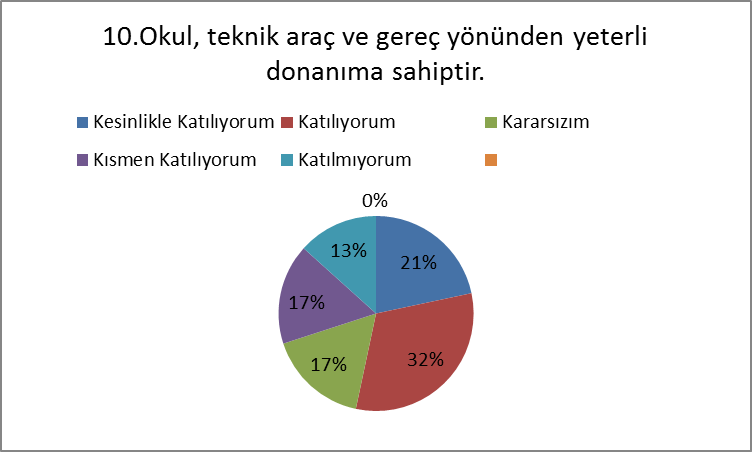 14) Okulumuzun Olumlu (başarılı) ve Olumsuz (başarısız) Yönlerine İlişkin Görüşleriniz.Başta okul müdürümüz olmak üzere tüm yönetim ve eğitmen kadronuz ve hizmetli kadronuz kapı güvenliğinize kadar ayrı ayrı teşekkür ediyorum hepsi olumlu ve başarılı olarak görüyorum. Çocuğum  iyi ki bu okulu kazanmış. Şu an  sorun göremiyorum .Tek olumsuz yönü okul spor salonunun olmamasıdır.Yöneticiler gayretli ve disiplinli bu da bizi çok memnun ediyor ilginiz için teşekkürler.Özellikle öğrencinin basarisiz olduğu derslerde etüt ve kurs düzenlenmesi yapılmasının çok yararlı olacağını düşünüyorum. Herhangi bir olumsuzlukla karşılaşmadım bugüne kadar her şey gayet düzenli bir şekilde devam ediyor başarılarınızın devamını diliyorum.Öğretmen kalitesi genel anlamda iyi öğretmen veli ilişkisi çok iyi . Okulumuz gayet başarılıdır Okuldan ve öğretmenlerimizden memnunuz. Böyle başarı seviyesinin yüksek öğrencilerin okuduğu bir okulda spor salonunun olmaması sosyal etkinliklerin az olması olumsuz bir durum, olumlu olarak disiplinli ve düzenli olması olumsuz yönü seçmeli derslerin üniversite sınavına yönelik olmaması.Sosyal sorumluluk projelerinde ön planda çocuklarla bire bir ilgili bir okul yönetimi var. Okul yönetimine ve öğretmenlerimize çok teşekkür ediyorum. Gayet disiplinli ve hoş görülü bir okul.Başarılı Yönleri 1-Öğretmen öğrenci ilişkileri çok iyi 2- Güvenlik açısından çok iyi 3- Veli bilgilendirme sistemi çok iyi 4- Sosyal etkinlikler iyi 5- Üniversite başarı oranı yüksekEksik Yönleri Spor salonu eksikliği Yeşil alan eksikliğiVeli görüşmeleri toplu halde yapılınca faydalı olmadığını düşünüyorum.Eğitim-öğretimi, sosyal, kültürel, sanatsal, bilimsel çalışmalar ve aktiviteleri güzel, faydalı, verimli ve olumlu buluyorum. Okul idaresinin ve öğretmenlerin özverili, fedakâr, gayretli çalışmalarının sonucunda etkin verimli, başarılı sonuçlar elde edildiğini düşünüyor, teşekkür ediyorum.İdareci ve öğretmen arkadaşlara rahatlıkla ulaşabiliyoruz. Şimdiye kadar ciddi bir sorunla karşılaşmadık. Sabah okul giriş saatleri özellikle kış aylarında biraz daha geç olabilir.ÖĞRENCİ ANKET N SONUÇLARI: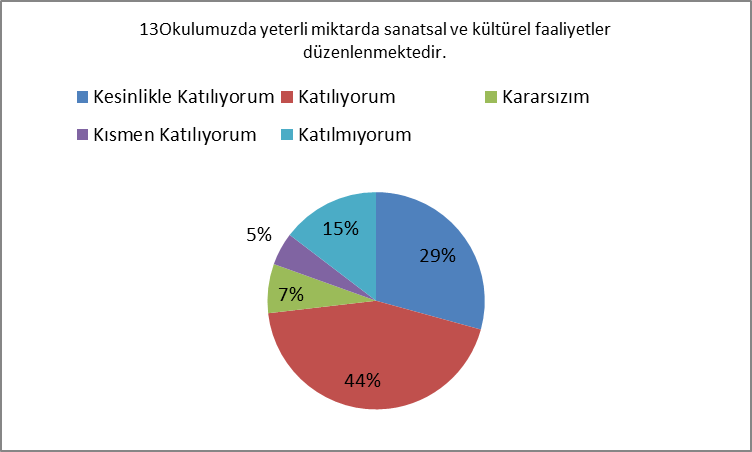 Okulumuzun Olumlu (başarılı) ve Olumsuz (başarısız) Yönlerine İlişkin Görüşleriniz.Okulumuzun her yönde çok başarılı olduğunu düşünüyorum. Öğretmen öğrenci arasındaki ilişkiler çok sıcak ve samimi fakat zorlandığımız konularda ve sorularda öğretmenlerimize danışabileceğimiz yeterli ortam yok. Dersler hep konu işlemek yerine çeşitli soru çözümleriyle desteklenebilir. Beden eğitimi salonu genişletilmeli çünkü soğuk havalarda dışarı çıktığımızda hastalanabiliyoruz. Bir günde iki sınav çok ağır geliyor. Sosyal etkinlikler okul içerisinde yeterli ama farklı gezilerde yapılabilir. Okulumdan ve öğretmenlerimden memnunum. İyi bir eğitim öğretime sahip olması olumlu bir özelliği. Okulumuz gerekli olan çoğu şeye sahip güzel bir okul Olumsuz olarak bazı öğrenciler fazla gamsız ve ne öğrencilere ne de hocalara adam gibi davranıyor. GZFT (Güçlü, Zayıf, Fırsat, Tehdit) Analizi *Okulumuzun temel istatistiklerinde verilen okul künyesi, çalışan bilgileri, bina bilgileri, teknolojik kaynak bilgileri ve gelir gider bilgileri ile paydaş anketleri sonucunda ortaya çıkan sorun ve gelişime açık alanlar iç ve dış faktör olarak değerlendirilerek GZFT tablosunda belirtilmiştir. Dolayısıyla olguyu belirten istatistikler ile algıyı ölçen anketlerden çıkan sonuçlar tek bir analizde birleştirilmiştir.Kurumun güçlü ve zayıf yönleri donanım, malzeme, çalışan, iş yapma becerisi, kurumsal iletişim gibi çok çeşitli alanlarda kendisinden kaynaklı olan güçlülükleri ve zayıflıkları ifade etmektedir ve ayrımda temel olarak okul müdürü/müdürlüğü kapsamından bakılarak iç faktör ve dış faktör ayrımı yapılmıştır.İçsel Faktörler *Güçlü YönlerZayıf YönlerDışsal Faktörler *FırsatlarTehditlerGelişim ve Sorun AlanlarıGelişim ve sorun alanları analizi ile GZFT analizi sonucunda ortaya çıkan sonuçların planın geleceğe yönelim bölümü ile ilişkilendirilmesi ve buradan hareketle hedef, gösterge ve eylemlerin belirlenmesi sağlanmaktadır.Gelişim ve sorun alanları ayrımında eğitim ve öğretim faaliyetlerine ilişkin üç temel tema olan Eğitime Erişim, Eğitimde Kalite ve kurumsal Kapasite kullanılmıştır. Eğitime erişim, öğrencinin eğitim faaliyetine erişmesi ve tamamlamasına ilişkin süreçleri; Eğitimde kalite, öğrencinin akademik başarısı, sosyal ve bilişsel gelişimi ve istihdamı da dâhil olmak üzere eğitim ve öğretim sürecinin hayata hazırlama evresini; Kurumsal kapasite ise kurumsal yapı, kurum kültürü, donanım, bina gibi eğitim ve öğretim sürecine destek mahiyetinde olan kapasiteyi belirtmektedir.Gelişim ve sorun alanlarına ilişkin GZFT analizinden yola çıkılarak saptamalar yapılırken yukarıdaki tabloda yer alan ayrımda belirtilen temel sorun alanlarına dikkat edilmesi gerekmektedir.Gelişim ve Sorun AlanlarımızBÖLÜM III: MİSYON, VİZYON VE TEMEL DEĞERLEROkul Müdürlüğümüzün Misyon, vizyon, temel ilke ve değerlerinin oluşturulması kapsamında öğretmenlerimiz, öğrencilerimiz, velilerimiz, çalışanlarımız ve diğer paydaşlarımızdan alınan görüşler, sonucunda stratejik plan hazırlama ekibi tarafından oluşturulan Misyon, Vizyon, Temel Değerler; Okulumuz üst kurulana sunulmuş ve üst kurul tarafından onaylanmıştır. MİSYONUMUZ *Genel Müdürlüğümüze bağlı olarak faaliyetlerini sürdüren her derece ve türdeki örgün ve yaygın eğitim kurumlarında;eğitim,öğretim ve yönetime ilişkin işlemleri,ilkelerimizi ve değerlerimizi benimsemiş çalışmalarımızla birlikte paydaşlarımzın görüş ve Önerilerini almak suretiyle kalkınma planlarındaki politika ve hedeflere uygun olarak ,Türk Milli Eğitiminin amaç ve ilkelerin ile evrensel değerler doğrultusunda yürütülmesi ve geliştirilmesini sağlamaktır. VİZYONUMUZ *Okuyan,inceleyen,araştıran ve sorgulayan,Türk milletine ve Türkiye Cumhuriyeti’ne karşı görev ve sorumluluklarınınBilincinde olan,geçmişten aldığı ilhamla geleceğe şekil veren,vatanına ve milletine karşı muhabbet besleyen bireyler yetiştirmektir.TEMEL DEĞERLERİMİZ *İnsanı, en değerli ve yüce varlık olarak görürüz, eğitim alanındaki gelişmeleri sürekli takip etmek esasını benimseriz, "Ben" yerine "Biz" anlayışını benimseriz, Çalışanların çalışmaktan zevk aldığı bir ortam oluşturmaya gayret ederiz, Bütün yetenekleri en iyi şekilde değerlendiririz, Zaman israfı, kayıplarımızın en büyüğü olduğunu kabul ederiz, Öz denetimin, denetimlerin en güzeli olduğunu kabul ederiz, Geçmişe vefayı borç biliriz. Ülkemizin geleceği konusundaki görev ve sorumluluklarımızın bilincindeyiz. Öğrenmenin sürekliliğine ve sınırsız olduğuna inanırız, Yenilikçiyiz, değişim ve gelişime açığız, Bilimsel, sosyal, kültürel, sportif ve sanatsal etkinliklere katılır ve organizasyonlar yaparız. Teknolojiyi yakından takip eder, kullanılmasını sağlarız. Ulusal ve uluslararası proje geliştirme organizasyonlarına katılırız. Bütün teknolojik gelişmelere rağmen öğretmeni, yeri doldurulamayacak bir değer olarak görürüz. BÖLÜM IV: AMAÇ, HEDEF VE EYLEMLERAçıklama:Amaç, hedef, gösterge ve eylem kurgusu amaç Sayfa 16-17 da yer alan Gelişim Alanlarına göre yapılacaktır. 2) Altta erişim, kalite ve kapasite amaçlarına ilişkin örnek amaç, hedef ve göstergeler verilmiştir.3) Erişim başlığında eylemlere ilişkin örneğe yer verilmiştir.TEMA I: EĞİTİM VE ÖĞRETİME ERİŞİMEğitim ve öğretime erişim okullaşma ve okul terki, devam ve devamsızlık, okula uyum ve oryantasyon, özel eğitime ihtiyaç duyan bireylerin eğitime erişimi, yabancı öğrencilerin eğitime erişimi ve hayatboyu öğrenme kapsamında yürütülen faaliyetlerin ele alındığı temadır.Stratejik Amaç 1:Kayıt bölgemizde yer alan çocukların okullaşma oranlarını artıran, öğrencilerin uyum ve devamsızlık sorunlarını gideren etkin bir yönetim yapısı kurulacaktır.*** Eğitime kimin erişebildiği, ne şekilde faydalandığı ve bunun toplumdaki eşitsizliklerle bağlantısı 18. yüzyıldan beri üzerinde düşünülen bir konudur. Eğitime erişimin ücretsiz ve evrensel olması 200 yıl önce tartışılan bir konuyken, bugün büyük oranda gerçekleşmiş bir hedeftir. Eğitime erişim temelde farklı özelliklere ve gereksinimlere sahip bireylerin ayrımcılığa uğramadan eşit bir eğitime erişebilmesidir. Eğitime erişme konusundaki farklılıklar, çocuklar arası eşitsizliklerle doğrudan bağlantılıdır. Bebekler henüz anne karnındayken annenin beslenmesine bağlı olarak ileriki yıllarda öğrenme kapasitelilerini etkileyebilecek farklılıklar oluşmaya başlamaktadır. Eğitime yönelik eşitsizlikler, çocuğun ailesinin sosyoekonomik durumuna göre de belirlenmektedir. Örneğin, bir çocuk büyürken aile içinde kullanılan kelime sayısı çocuğun öğrenme kapasitesini henüz okula başlamadan belirlemektedir. Büyürken daha fazla kelime duyan çocuk, öğrenme konusunda daha avantajlı olmaktadır. Yoksul bir çocuk beslenmeye, sağlıklı büyüme imkânlarına ve öğrenme imkânlarına daha kısıtlı ulaşabilmektedir. Çocuklar arası eşitsizlikler örgün eğitime başlamadan önce eğitim ve öğrenme eşitsizliklerinde belirleyici olduğu için, örgün eğitimin çocuğun hayatı boyunca karşılaşacağı eşitsizliklerle başa çıkabileceği, toplumsal eşitsizliklerin azaltılabileceği bir sosyal refah alanı olarak kurgulanması hayati önem taşımaktadır. Eğitimin, her bir çocuğun farklı özellikleri ve farklı ihtiyaçları göz önünde bulundurularak tasarlanması ve erişilebilir olması gerekmektedir. Çocukların eğitime erişimi sağlandıktan sonra da eğitime erişim eşitsizlikleri devam edebilmektedir. Bu noktada, erişilen eğitimin farklı çocukların özelliklerini ne kadar gözettiği önem kazanmaktadır. Yani, toplumsal cinsiyet, sosyoekonomik sınıf, engellilik, etnisite, kültürel farklılıklar, yaşanılan yer gibi pek çok farklılık, bunları göz önünde bulunduran politikalar  uygulanmadığında, pek çok çocuğun eğitime erişememesine sebep olmaktadır. Farklılıklara dikkat edilmediğinde, eğitime erişebilen çocuklar için eğitim toplumsal eşitsizliklerin tekrar pekiştirildiği ve yeniden üretildiği bir alana dönüşebilmektedir. Okulların çocuklar için bir sosyal refah alanı olarak düşünülmesi, çocukların o alanda topluma eşit olarak katılan bireyler olması anlamına gelir. Farklı kesimlerden çocukların bir araya geldiği bu ortamda dönüştürücü ve yeniden dağıtıcı politikaların uygulanmasıyla eşitsizliklerin giderilmesi mümkün olabilir. Çocuğun sadece potansiyel bir birey olarak yetiştirilen, gelecekte yetkin bir birey olması idealini gözeterek değil, çocuğun çocukluğunu yaşadığı sırada iyi olma halinin önemsenmesiyle, çocukların okullarda geçirdiği süreyi refah içerisinde geçirmesi sağlanabilir. Ancak burada önemsenmesi gereken ayrıştırarak veya belirli grupları yöneltilen eğitim yerine daha esnek ve seçim olasılığı veren bütüncül bir eğitim politikasıdır. Yoksulluk, toplumsal cinsiyet sorunu, engellilik gibi ayrımlarla oluşturulmuş eğitim politikası yerine farklılıkları tanıyan ve genel olarak ele alabilen dönüştürücü politika yaklaşımının benimsenmesi gerekmektedir. Örneğin; yüksek gelir grubunun özel okullarda, engeli olan çocukların engelliler için olan okullarda, dezavantajlı grupların dezavantajlılar için olan kurumlarda eğitim görmesi gibi ayrıştırıcı politikalar yerine, bütünü hedefleyen ve farklı toplumsal grupları bir araya getiren eşitlikçi politikalar önemlidir. Yani, kişilerin içinde bulunduğu sosyal ve ekonomik bağlamı genel olarak dönüştürebilen uzun vadeli politikalar önem kazanmaktadır. Ayrıca, dönüştürücü politikaların bir grubu hedeflemek yerine geneli ele alması, damgalama ve dışlanma sorunlarını ortadan kaldıracaktır. Eşitliği temel alan politikaların toplumun geneli için sunulan tüm hizmetlerin kalitesini artırdığı ve herkes için daha iyi sonuçlar yarattığı araştırmalarla kanıtlanmıştır. Sistemi mümkün olduğunca bütüncül düşünerek eşit katılımı sağlayabilmek temel ilke olmalıdır.Stratejik Hedef 1.1. Kayıt bölgemizde yer alan çocukların okullaşma oranları artırılacak ve öğrencilerin uyum ve devamsızlık sorunları da giderilecektir. ***Performans GöstergeleriEylemler*TEMA II: EĞİTİM VE ÖĞRETİMDE KALİTENİN ARTIRILMASIEğitim ve öğretimde kalitenin artırılması başlığı esas olarak eğitim ve öğretim faaliyetinin hayata hazırlama işlevinde yapılacak çalışmaları kapsamaktadır.Bu tema altında akademik başarı, sınav kaygıları, sınıfta kalma, ders başarıları ve kazanımları, disiplin sorunları, öğrencilerin bilimsel, sanatsal, kültürel ve sportif faaliyetleri ile istihdam ve meslek edindirmeye yönelik rehberlik ve diğer mesleki faaliyetler yer almaktadır.Stratejik Amaç 2:Öğrencilerimizin gelişmiş dünyaya uyum sağlayacak şekilde donanımlı bireyler olabilmesi için eğitim ve öğretimde kalite artırılacaktır.Stratejik Hedef 2.1. Öğrenme kazanımlarını takip eden ve velileri de sürece dâhil eden bir yönetim anlayışı ile öğrencilerimizin akademik başarıları ve sosyal faaliyetlere etkin katılımı artırılacaktır.(Akademik başarı altında: ders başarıları, kazanım takibi, üst öğrenime geçiş başarı ve durumları, karşılaştırmalı sınavlar, sınav kaygıları gibi akademik başarıyı takip eden ve ölçen göstergeler, Sosyal faaliyetlere etkin katılım altında: sanatsal, kültürel, bilimsel ve sportif faaliyetlerin sayısı, katılım oranları, bu faaliyetler için ayrılan alanlar, ders dışı etkinliklere katılım takibi vb ele alınacaktır.)Performans GöstergeleriEylemlerStratejik Hedef 2.2. Etkin bir rehberlik anlayışıyla, öğrencilerimizi ilgi ve becerileriyle orantılı bir şekilde üst öğrenime veya istihdama hazır hale getiren daha kaliteli bir kurum yapısına geçilecektir.(Üst öğrenime hazır: Mesleki rehberlik faaliyetleri, tercih kılavuzluğu, yetiştirme kursları, sınav kaygısı vb, İstihdama Hazır: Kariyer günleri, staj ve işyeri uygulamaları, ders dışı meslek kursları vb ele alınacaktır.)Performans GöstergeleriEylemlerTEMA III: KURUMSAL KAPASİTEStratejik Amaç 3:Eğitim ve öğretim faaliyetlerinin daha nitelikli olarak verilebilmesi için okulumuzun kurumsal kapasitesi güçlendirilecektir.Stratejik Hedef 3.1. (Kurumsal İletişim, Kurumsal Yönetim, Bina ve Yerleşke, Donanım, Temizlik, Hijyen, İş Güvenliği, Okul Güvenliği, Taşıma ve servis vb konuları ele alınacaktır.)Performans GöstergeleriEylemlerBÖLÜM: MALİYETLENDİRME2021-2023 Stratejik Planı Faaliyet/Proje Maliyetlendirme TablosuBÖLÜM: İZLEME VE DEĞERLENDİRMEOkulumuz Stratejik Planı izleme ve değerlendirme çalışmalarında 5 yıllık Stratejik Planın izlenmesi ve 1 yıllık gelişim planın izlenmesi olarak ikili bir ayrıma gidilecektir.Stratejik planın izlenmesinde 6 aylık dönemlerde izleme yapılacak denetim birimleri, il ve ilçe millî eğitim müdürlüğü ve Bakanlık denetim ve kontrollerine hazır halde tutulacaktır.Yıllık planın uygulanmasında yürütme ekipleri ve eylem sorumlularıyla aylık ilerleme toplantıları yapılacaktır. Toplantıda bir önceki ayda yapılanlar ve bir sonraki ayda yapılacaklar görüşülüp karara bağlanacaktır.EKLER:Öğretmen, öğrenci ve veli anket örnekleri klasör ekinde olup okullarınızda uygulanarak sonuçlarından paydaş analizi bölümü ve sorun alanlarının belirlenmesinde yararlanabilirsiniz.Üst Kurul BilgileriÜst Kurul BilgileriEkip BilgileriEkip BilgileriAdı SoyadıUnvanıAdı SoyadıUnvanıEROL DADAŞOĞLUOKUL MÜDÜRÜBAYRAM GÖKOĞLANÖĞRETMENMUSTAFA SEFAOĞLUMÜDÜRYARDIMCISIHASAN ÖZMENÖĞRETMENMERVE AKSOYREHBER ÖĞRETMENNİSANUR BAYRAMÖĞRENCİMUSTAFA BAKIROKUL AİLE BİRLİĞİBAŞKANIİSMET BERAT YERÖĞRENCİPINAR BAĞCIOKULAİLE BİRLİĞİ YÖNETİM KURULU ÜYESİPINAR BAĞCIVELİTAHSİN ARAZVELİİli: ERZURUMİlçesi: Palandökenİlçesi: Palandökenİlçesi: PalandökenAdres:YUNUSEMRE MAH. YILDIRIM SK. NO 1 PALANDÖKEN / ERZURUMYUNUSEMRE MAH. YILDIRIM SK. NO 1 PALANDÖKEN / ERZURUMCoğrafi Konum:Coğrafi Konum:Coğrafi Konum:39.88490739795075, 41.279919555363286TelefonNumarası:0 442 50210430 442 5021043Faks Numarası:Faks Numarası:Faks Numarası:0 442 5021043e- Posta Adresi:767692@meb.k12.tr767692@meb.k12.trWeb sayfası adresi:Web sayfası adresi:Web sayfası adresi:https://erzurumfuatsezginanadolulisesi.meb.k12.trKurum Kodu:767692Öğretim ŞekliÖRGÜNOkulun Hizmete Giriş Tarihi : 2020Okulun Hizmete Giriş Tarihi : 2020Okulun Hizmete Giriş Tarihi : 2020Toplam Çalışan SayısıToplam Çalışan SayısıToplam Çalışan Sayısı26Kız198Kadın14Öğrenci Sayısı:Erkek211ÖğretmenSayısıErkek11Toplam409Toplam25Derslik Başına Düşen Öğrenci SayısıDerslik Başına Düşen Öğrenci Sayısı17Şube Başına Düşen Öğrenci Sayısı34Öğretmen Başına Düşen Öğrenci SayısıÖğretmen Başına Düşen Öğrenci Sayısı17Şube Başına 30’dan Fazla Öğrencisi OlanŞube Sayısı12Öğrenci Başına Düşen Toplam GiderÖğrenci Başına Düşen Toplam Gider715Öğretmenlerin Kurumdaki Ortalama GörevSüresi1 YILMiktarı*715Öğretmenlerin Kurumdaki Ortalama GörevSüresi1 YILUnvan*ErkekKadınToplamOkul Müdürü ve Müdür Yardımcısı2-2Sınıf Öğretmeni000Branş Öğretmeni121123Rehber Öğretmen-11İdari Personel000Yardımcı Personel202Güvenlik Personeli000Toplam Çalışan Sayıları171128Okul Bölümleri**Özel AlanlarVarYokOkul Kat SayısıOkul Kat Sayısı4Çok Amaçlı Salon+Derslik SayısıDerslik Sayısı24Çok Amaçlı Saha+Derslik Alanları (m2)Derslik Alanları (m2)57Kütüphane+Kullanılan Derslik SayısıKullanılan Derslik Sayısı12Fen Laboratuvarı+Şube SayısıŞube Sayısı12Bilgisayar Laboratuvarı+İdari Odaların Alanı (m2)İdari Odaların Alanı (m2)73İş Atölyesi+Öğretmenler Odası (m2)Öğretmenler Odası (m2)32Beceri Atölyesi+Okul Oturum Alanı (m2)Okul Oturum Alanı (m2)3340Pansiyon+Sanatsal, bilimsel ve sportif amaçlı toplam alan (m2)Sanatsal, bilimsel ve sportif amaçlı toplam alan (m2)598Fizik Laboratuvarı+Kantin (m2)Kantin (m2)22Kimya Laboratuvarı+Tuvalet SayısıTuvalet Sayısı20Biyoloji Laboratuvarı+Diğer (	)Diğer (	)SINIFIErkekKızToplamSINIFIErkekKızToplam9/A1816349/B1816349/C1718359/D1617339/E1816349/F19153410/A18153310/B17163310/C17173410/D18143210/E15163110/F161733Akıllı Tahta Sayısı12TV Sayısı2Masaüstü Bilgisayar Sayısı4Yazıcı Sayısı4Taşınabilir Bilgisayar Sayısı1Fotokopi Makinası Sayısı1Projeksiyon Sayısı1İnternet Bağlantı Hızı-YıllarGelir MiktarıGider Miktarı2020-48002021180012100ÖğrencilerSeçilmiş öğrenci topluluğu,ÇalışanlarÖğrenci merkezli eğitimi özümsemiş, deneyimli, sosyal ve kültürelfaaliyetlere önem veren öğretmen ve personelin bulunması.VelilerEğitime gönül vermiş veli potansiyeliBina ve YerleşkeYakınlarında market, kırtasiye pastane vb. ihtiyaçların giderilebileceği alanların bulunması,Şehir içi otobüs durağının yakınlığı,DonanımEğitim teknolojisiyle donatılmış laboratuvar ve birimler,Çağdaş donanımlı ve her türlü eğitimsel İhtiyaca cevap verecek fiziksel ortam,BütçeVar olan ihtiyaçlarımızı bütçe imkanları doğrultusunda anında karşılanabilmesi.Yönetim Süreçleriİşbirliği esasına dayalı yönetim anlayışı,Yöneticilerin dinamik ve liderlik özelliğine sahip olmasıİletişim SüreçleriKurumdan hizmet alanlarla hizmet verenler arasında iletişimin kuvvetliolması,Müdürlüğümüzün dış paydaşlarla etkili iletişiminin olmasıVbÖğrencilerRekabet duygusunun tam olarak gelişmemiş olmasıÇalışanlarPersonel yetersizliğiVelilerVeli kitlesinin eğitime duyarlı olmasına rağmen, eğitim sürecindeaktif rol oynamaması,Bina ve YerleşkeSınıfların m2 olarak öğrenci sayısına oranla küçük olması.DonanımOkula ait taşıt olmaması.Öğrencilerin deşarj olacakları bir spor salonunun olmamasıBütçeBütçe kalemlerindeki sınırlamalar.İletişim SüreçleriBilginin aktarımında iletişim kanallarının deformasyona uğraması.PolitikOkulumuzun   başarı   seviyesi   yüksek   olması  hasebiylekariyer	günleri	adı	altında	ilimizin	önde	gelen politikacılarının okulumuzu ziyaret etmeleri.SosyolojikParçalanmış aile sayısının az olması.Parçalanmış aile sayısının az olması.TeknolojikOkulumuzun yeniliklere ve teknolojik gelişimlere açıkolması.Okulumuzun yeniliklere ve teknolojik gelişimlere açıkolması.Mevzuat-YasalPersonelimizin özlük hakları ve çalışma sürecinde mevzuatve yasal süreçlere itina ile uyulması.Personelimizin özlük hakları ve çalışma sürecinde mevzuatve yasal süreçlere itina ile uyulması.EkolojikÇevre koruması yönünde bilinçli bir öğrenci potansiyeli veöğretmenlerinin bulunması.Çevre koruması yönünde bilinçli bir öğrenci potansiyeli veöğretmenlerinin bulunması.EkonomikÖğrencilerimizin beklentilerinin ekonomik yetersizliklersebebiyle karşılanamaması.Bütçe Kısıntıları.SosyolojikToplumsal duyarsızlık,Sosyal etkinlik alanlarının az olması.TeknolojikBilinçsiz teknoloji kullanımı.Mevzuat-YasalSık sık yasal değişikliklerin olması.EkolojikÇevre kirliliğinin önüne geçilememesi.Okul	bahçelerinin,	yeşil	alanların	ve	sosyal	donatı alanlarının yetersiz oluşuEğitime ErişimEğitimde KaliteKurumsal KapasiteOkullaşma OranıAkademik BaşarıKurumsal İletişimOkula Devam/ DevamsızlıkSosyal, Kültürel ve Fiziksel GelişimKurumsal YönetimOkula Uyum, OryantasyonSınıf TekrarıBina ve YerleşkeÖzel Eğitime İhtiyaç Duyan Bireylerİstihdam Edilebilirlik ve YönlendirmeDonanımYabancı ÖğrencilerÖğretim YöntemleriTemizlik, HijyenHayatboyu ÖğrenmeDers araç gereçleriİş Güvenliği, Okul GüvenliğiTaşıma ve servis1.TEMA: EĞİTİM VE ÖĞRETİME ERİŞİM1.TEMA: EĞİTİM VE ÖĞRETİME ERİŞİM1Okulumuzda her bir öğrencinin farklı özellikleri ve farklı ihtiyaçları göz önünde bulundurulup eğitimin her öğrenciye hitap edebilecek şekilde tasarlanıp ve erişilebilir olması sağlanmaktadır.2Toplumsal cinsiyet, sosyoekonomik sınıf, engellilik, etnisite, kültürel farklılıklar, yaşanılan yer gibi pek çok farklılık, bunları göz önünde bulunduran uygulamalarla, pek çok öğrencinin eğitime erişmesi için uygun oryantasyon çalışmaları yapılmaktadır.3Öğrencinin sadece potansiyel bir birey olarak yetiştirilen, gelecekte yetkin bir birey olması idealini gözeterek değil, öğrencilerin gençliklerini yaşadığı sırada iyi olma halinin önemsenmesiyle, öğrencilerin okullarda geçirdiği süreyi refah içerisinde geçirmesini sağlayıp devamsızlığın minimize etme çalışmaları uygulanmaktadır.4Okulumuzda kaynaştırma öğrencisi olarak eğitime katılan engelli çocukların eğitime erişimi için okul onların kullanımına uygun hale getirilmektedir2.TEMA: EĞİTİM VE ÖĞRETİMDE KALİTE2.TEMA: EĞİTİM VE ÖĞRETİMDE KALİTE1Eğitimde Kalite adına ders araç gereçleri ve öğretim yöntemleri büyük önem arz etmektedir. Müdürlüğümüz öğretmenleri ve idarecileri olarak bu bilinçle hareket edip karmaşık bir süreç olan öğrenmede, etkili bir dinlemenin tek başına yeterli olmadığını bilinmektedir. Bu bilinçle öğrencinin derse katılmasını destekleyen, yapılandırmacı eğitim sistemi benimsemiştir. Yapılandırmacı anlayış, dersin merkezinde öğretmenin değil, öğrencinin olmasını ister. Çünkü araştırmalara göre öğrenciler; okuduklarının %10’unu, işittiklerinin %20’sini, gördüklerinin %30’unu, görüp işittiklerinin %50’sini, söylediklerinin %70’ini, yapıp söylediklerinin ise %90’ını hatırlar. Bu da demek oluyor ki; öğrenci ne kadar konunun içerisine çekilirse, öğrenme o kadar etkili oluyor.2Bilgi çağı olarak adlandırdığımız bu dönemde eğitimin sadece bilginin öğrenciye aktarımı şeklinde gerçekleştiğinde işlevini yerine getiremeyeceği ve asıl olanın nitelikli insan gücü hedeflemek olduğu anlayışı ile yaratıcı, eleştirel düşünen ve problem çözme becerisine sahip öğrenci yetiştirme anlayışı içerisinde kalifiye insan yetiştirip geleceğe istihdam edilebilirlik ve yönlendirmeye yönelik öğrenmeyi öğrenme eğitim anlayışını felsefe edinmekteyiz.3Kaliteli ve güçlü bir okulun temel işlevi öğrencinin akademik, kültürel, psikolojik ve sosyal yönlerden gelişimini sağlamaktır. Okulumuzun amacı, öğrencilerimizin her alanda başarılı bir yükseliş grafiği çizmesini sağlamaktır. Planlanmış etkinlikler, öğrenciler için sosyal bilişsel ve fiziksel yetilerin gelişimi için fırsatlar sunmakta; akran ve lider desteği almalarına imkân vermekte ve ergenlerin aileleri ile olumlu ilişkiler kurmalarına yardımcı olmaktadır. Öğrencilerin sosyal etkinliklere katılmasına olanak sağlamak onların, bir etkinliğin, bir grubun ya da topluluğun parçası olma ihtiyaçlarını karşılamaktadır.Bununla birlikte aidiyet duygusunun da güçlenmesini sağlamaktadır.4Okulların; öğrencilerin kendilerini gerçekleştirdikleri, toplumsallaştıkları ve zihinsel becerilerini geliştirdikleri eğitim kurumları olduğu düşünüldüğünde okulda gerçekleştirilen sosyal etkinlikler; öğrencilerin gelişimi, kendilerini ifade etmeleri ve öğrenmelerini kolaylaştırması açısından çok önemlidir. Fuat Sezgin Anadolu Lisesi olarak sosyal etkinliklerin ve bu alanlarda yapılacak uygulamaların önemli bir yeri vardır. Sosyal etkinlik çalışmalarıyla, insan haklarına saygılı, kendini tanıyan, çevresini koruyan, kendisine güvenen, planlı çalışabilen, zamanını etkili kullanan, girişimci, tutumlu, aldığı görevi istekle yapan, bireysel farklılıklara, farklı görüş, düşünce, inanç, anlayışa ve kültüre saygılı bireylerin yetiştirilmesi hedeflenmektedir. Sosyal etkinliklerin; öğrencilerin, bilişsel, duyusal, psiko-motor ve etik alanında başarıyı yakalamaları ve kendilerini gerçekleştirmelerinde de önemli rolleri vardır. Spor etkinlikleri ise öğrencilerin öz güvenini, dikkatlerini toplamalarını ve ödevlere ayrılan zamanı artırdığı, bu ve benzeri etkinliklere katılımın okul, aile ve öğrenciler arasındaki ilişkileri geliştirdiği de bulunan bulgular arasındadır.5Okulumuz için “Başarı=Hedefine Ulaşmaktır.” Akademik başarı da; doğru öğretim uygulamalarıyla tüm çocuklarımızın kendi potansiyelinin üst düzeyinde başarıya ulaşmasıdır. Yani 100 üzerinden 60 ya da 80 almanın çok daha ötesindedir; “Akademik Başarı”İnsan beyni öyle bir yapıya sahip ki; sürekli kapasitesini arttırmaktadır. Gelişmeye ve genişlemeye daima açıktır.İnsanoğlunun bu özelliğinden dolayı, başarı bir yolculuktur aslında. Hedefler ise kilometre taşları ya da yol üstünde bulunan tesislerdir adeta. Amaç hedefe varmak değil, yolculuğun ta kendisidir. Hedefler daima güncellenerek başarı yolculuğu devameder. Bu yolculuğun sonu kişinin hayalleri ile sınırlıdır. Bu nedenle kurumumuz öğrencilerine bu yolculukta gerekli olacak donanımları sunmayı ve bu yolculuklarına hazır olmaları amaçlanmaktadır.6Okulumuz öğrencilerinin potansiyellerinin üst düzeyde başarıya erişimine yönelik çalışmalar sürdürmekte , bu çalışmalarsonucunda aşırı devamsızlık ve sınıf tekrarları gözlemlenmemektedir.3.TEMA: KURUMSAL KAPASİTE3.TEMA: KURUMSAL KAPASİTE1Kurumsal iletişimimiz stratejik iş hedeflerimiz doğrultusunda tüm iletişim süreçleri entegre bir şekilde yönetilmektedir.2Kurumsal yönetimle ilgili düzenlemelerde adillik, şeffaflık, hesap verebilirlik ve sorumluluk ilkelerine odaklanılmaktadır3Okulumuz personel ve öğrencileri için arınmak ve sağlığımızı korumak amaçlı tedbirler ,uygulamalar ve temizlik önlemlerialınmaktadır.4Okul idaresi ve öğretmenleri olarak gerek öğrencilerin yaptıkları işten dolayı karşı karşıya kaldıkları tehlikeleri, gerekseokul ortamında bulunan tehlike unsurlarını değerlendirilip , hangi sağlık ve güvenlik tedbirlerine ihtiyaç olduğunu tespit edilerek iş sağlığı ve güvenliği uyarı işaret ve levhaları, yasaklayıcı , acil çıkış ve ilk yardım, yangınla mücadele işaretleri okulun ilgili yerlerine asılmıştır.PERFORMANS GÖSTERGESİNoPERFORMANS GÖSTERGESİPERFORMANS GÖSTERGESİ2020202120222023PG.1.1.aKayıt bölgesindeki öğrencilerden okula kayıt yaptıranların oranı (%)---------------------------------------PG.1.1.bİlkokul birinci sınıf öğrencilerinden en az bir yıl okul öncesi eğitim almış olanların oranı (%)(ilkokul)PG.1.1.c.Okula yeni başlayan öğrencilerden oryantasyon eğitimine katılanların oranı (%)Okula yeni başlayan öğrencilerden oryantasyon eğitimine katılanların oranı (%)70808590PG.1.1.d.Bir eğitim ve öğretim döneminde 20 gün ve üzeri devamsızlık yapan öğrenci oranı (%)Bir eğitim ve öğretim döneminde 20 gün ve üzeri devamsızlık yapan öğrenci oranı (%)02.110.5PG.1.1.e.Bir eğitim ve öğretim döneminde 20 gün ve üzeri devamsızlık yapan yabancı öğrenci oranı (%)Bir eğitim ve öğretim döneminde 20 gün ve üzeri devamsızlık yapan yabancı öğrenci oranı (%)0000PG.1.1.f.Okulun özel eğitime ihtiyaç duyan bireylerin kullanımına uygunluğu (0-1)Okulun özel eğitime ihtiyaç duyan bireylerin kullanımına uygunluğu (0-1)1111PG.1.1.g.Hayatboyu öğrenme kapsamında açılan kurslara devam oranı (%) (halk eğitim)PG.1.1.h.Hayatboyu öğrenme kapsamında açılan kurslara katılan kişi sayısı (sayı) (halkeğitim)NoEylem İfadesiEylem SorumlusuEylem Tarihi1.1.1.Her yıl Eğitim Öğretim Yılının başında öğrenme engellerini belirleme çalışmaları çerçevesinde hem öğretmenlerle birebir iletişim kurarak neler olduğunun belirlenmesi, hem de öğrencilere yönelik anketçalışmalarıyla durum analizi yapmak.Okul Yönetimi Öğretmenler01 Eylül-20 Eylül1.1.2Devamsızlık yapan öğrencilerin tespiti ve erken uyarısistemi için çalışmalar yapılacaktır.Müdür Yardımcısı01 Eylül-20 Eylül1.1.3Devamsızlık yapan öğrencilerin velileri ile özel aylıktoplantı ve görüşmeler yapılacaktır.Rehberlik ServisiHer ayın son haftası1.1.4Mevcut mevzuatı yönetişim anlayışıyla güncelleyerek, bürokrasisin azaltılması, uluslar arası standartlara uygun performansa dayalı yönetim organizasyonu oluşturmak ve eğitim sistemi aktörlerinin katılımcı bir yaklaşımlakarar alma süreçlerine dahil etmekOkul Yönetimi ÖğretmenlerEğitim-ÖğretimYılı Boyunca1.1.5Her yaştan bireyin bireysel, sosyal, ekonomik, demografik farklılık ve kültürel dezavantajlarından etkilenmeksizin, eğitimde fırsat eşitliğini gerçekleştirerek; ilgi ve yetenekleri doğrultusunda, eğitime erişimini vesürekliliğini sağlamak.Okul Yönetimi Rehberlik Servisi ÖğretmenlerEğitim-ÖğretimYılı Boyunca1.1.6Eğitim Öğretim süreçlerinde; yetkin, girişimci, yenilikçi yaratıcı ve evrensel ölçütlerde bilgi, beceri, tutum ve davranışlar kazandırılan, iletişime açık, özgüveni vesorumluluk bilinci yüksek, sağlıklı bireylerin gelişimi için uygun ortam ve imkânlar sağlamakOkul Yönetimi Rehberlik Servisi ÖğretmenlerEğitim-ÖğretimYılı BoyuncaNoEylem İfadesiEylem SorumlusuEylem Tarihi1.1.7Eğitim öğretimin tüm kademelerinde aşamalı olarak dil öğretimini	yaygınlaşmasını	sağlayarak	yabancı	dilkullanabilme oranını artırmakMüdür Yardımcıları Yabancı Dil ÖğretmenleriEğitim-ÖğretimYılı Boyunca1.1.8Öğretmen ve öğrencilerin uluslararası projelere katılım oranlarının	arttırılarak	hareketlilik	düzeyininyükseltilmesi.Okul İdaresi ÖğretmenlerEğitim-ÖğretimYılı Boyunca1.1.9Kurumsal kapasiteyi geliştirmek için; mevcut beşeri, fiziki ve mali alt yapı eksikliklerini gidererek, enformasyon teknolojilerinin etkililiğini artırıp, çağın gereklerine uygun yönetim ve organizasyon yapısını daha etkin hale getirmek.Okul İdaresiEğitim-ÖğretimYılı Boyunca1.1.10Eğitim tesisleri ve alt yapı çalışmalarını, eğitimde kullanılan donatımları uzun vadeli bir politika izleyerek hedef kitleye eğitim öğretimi daha nitelikli vermek, kurumlara özgü tasarımlar yapmak, okul bazlı bütçelemeve finansal kaynakların etkin dağılımını sağlayarak fiziki ve mali alt yapıyı geliştirmek.Okul Yönetimi Rehberlik Servisi ÖğretmenlerEğitim-ÖğretimYılı BoyuncaNoPERFORMANS GÖSTERGESİNoPERFORMANS GÖSTERGESİ2020202120222023PG.1.1.a“TÜBİTAK (2204/4006) Bilimsel Proje Yarışması”na katılan proje sayısı-222330PG.1.1.bOkul çevresine yönelik gerçekleştirilensanatsal/ kültürel/ faaliyet sayısı--310PG.1.1.c.Sportif Faaliyetler--610NoEylem İfadesiEylem SorumlusuEylem Tarihi1.1.2TÜBİTAK tarafından hazırlanan bilgilendirmetoplantılarına katılımı sağlamak, duyuruları takip etmekOkul Yönetimi,Rehberlik ServisiEğitim-ÖğretimYılı Boyunca1.1.3STK, gönüllü kuruluşların temsilcileri veokul çevresi kaynakları ile bir toplantı yaparak, ortak proje fikirleri geliştirmek.Okul Yönetimi, Kulüp ÖğretmenleriEğitim yılı başlangıcıNoPERFORMANS GÖSTERGESİMevcutHEDEFHEDEFHEDEFHEDEFHEDEFNoPERFORMANS GÖSTERGESİ202120222023PG.1.1.aSınav kaygısı ile ilgili bireysel ya da gruphalinde yapılan psikolojik danışma.50102200PG.1.1.bMesleki rehberlik adı altında öğrencinin kendini tanıma süreci için bireysel ya da grup şeklinde değerlendirme araçları uygulanıp ,bunların sonucun öğrenci iledeğerlendirilmesi ve uygulanan kariyer günleri .248PG.1.1.c.Öğrencilere yapılan meslekler tanıtımı, istedikleri meslekle ilgili olarak bitirmeleri gereken okullar ve mezuniyetten sonra çalışabilecekleri yerler ile maddi ve manevi kazançlar anlatılıp,velilere yönelik aile tutumu, ergenlik, iletişim, üniversite tercihleri vb konuda yapılan seminer çalışmalarına katılım sayısı.-25NoEylem İfadesiEylem SorumlusuEylem Tarihi1.1.1.Doğru tercih sistemi nasıl olacağı konusunda bilgi verilip,Tercih öncesi deneme amaçlı tercih formu hazırlatılması.Tercih KomisyonuÜniversite tercih takvimi.1.1.2Öğrencilerin okul dışındaki zamanlarını iyi kullanma, verimli şekilde değerlendirme alışkanlığı kazanmalarınısağlamak.Rehberlik SevisiEğitim-ÖğretimYılı Boyunca1.1.3Öfke kontrolü konusunda özellikle risk grubundaki öğrenciler ile Aile içi ve arkadaşlar arasında ilişkilerindeyaşanan  problemlerde	öğrencilere bireysel psikolojik danışma yapılması.Rehberlik SevisiEğitim-ÖğretimYılı Boyunca1.1.4Öğrencilerin ilgi, yetenek ve gereksinmelerine uygundersleri ve ders dışı etkinlikleri tanımalarını, seçmelerini ve yürütebilmelerini sağlamak,Müdür Yardımcıları Rehberlik SevisiEğitim-ÖğretimYılı Başlangıcı1.1.5Dikkat eksikliği olan öğrencilerle egzersiz çalışmaları yapılıp ,Sosyal medya ve internet kullanımı konusundagrup rehberliği yapmak.Rehberlik SevisiEğitim-ÖğretimYılı BoyuncaNoPERFORMANS GÖSTERGESİMevcutHEDEFHEDEFHEDEFHEDEFHEDEFNoPERFORMANS GÖSTERGESİ202120222023PG.3.1.aİş Sağlığı Ve Güvenliği Eğitimi Alan PersonelSayısı252530PG.3.2.bEtkileşimli Tahta ve Laboratuar kullananöğretmen sayısı252530PG.3.3.c.Fatih projesi kapsamında bilgi teknolojileri eğitimi alan personel sayısı252530PG3.4.dHijyen Eğitimi Alan Personel Sayısı252530PG3.5.eÇalışanlara yönelik etkili iletişim ve takımçalışması seminer sayısı.124PG3.6.fÇalışanlara yönelik etkili iletişim ve takımçalışması seminerine katılan çalışan sayısı2510PG3.6.gÇalışanlara yönelik kaynaştırma etkinliklerisayısı122NoEylem İfadesiEylem SorumlusuEylem Tarihi1.1.1.Kurumun beşeri, fiziki ve mali altyapı süreçlerini tamamlayıp, yönetim ve organizasyon süreçlerini geliştirerek, enformasyonkullanımını artırıp ‘kurumsal kapasiteyi’ geliştirmek.Okul YönetimiEğitim-ÖğretimYılı Boyunca1.1.2Mali kaynakları etkin ve verimli kullanarak, eğitim ortamlarınıihtiyacı karşılayacak duruma getirmek.Okul YönetimiEğitim-ÖğretimYılı Boyunca1.1.3Etkin bir izleme ve değerlendirme sistemiyle desteklenen,bürokrasinin azaltıldığı, çoğulcu, katılımcı, şeffaf ve hesap verebilir bir yönetim ve organizasyon yapısını plan dönemi sonuna kadar oluşturmak.Okul YönetimiEğitim-ÖğretimYılı Boyunca1.1.4Paylaşım Toplantılarının DüzenlenmesiOkul YönetimiEğitim-ÖğretimYılı Boyunca1.1.5Plan dönemi sonuna kadar etkin bir bilgi yönetimi sistemi oluşturmak ve bakanlık hizmetlerinin sunumunda enformasyon teknolojilerinin etkinliğini artırmak.Okul YönetimiEğitim-ÖğretimYılı Boyunca1.1.6Bakanlık hizmet alanlarına ait bilgi, belge ve istatistiklerin elektronik ortamda hazırlanarak ilgili paydaşların erişiminesunulması	ve	enformasyon	teknolojilerinin	kullanım kapasitesinin artırılmasıOkul YönetimiEğitim-ÖğretimYılı Boyunca1.1.7Çalışanlara yönelik etkili iletişim ve takım çalışması seminerleriyapılmasıRehberlik ServisiEğitim-ÖğretimYılı Boyunca1.1.8Çalışanlara Yönelik Kaynaştırma Etkinliklerinin YapılmasıOkul Yönetimi Rehberlik ServisiEğitim-ÖğretimYılı BoyuncaKaynak Tablosu202120222023ToplamGenel Bütçe-300300500000800300Valilikler ve Belediyelerin Katkısı----Diğer (Okul Aile Birlikleri)----TOPLAM300300500000800300